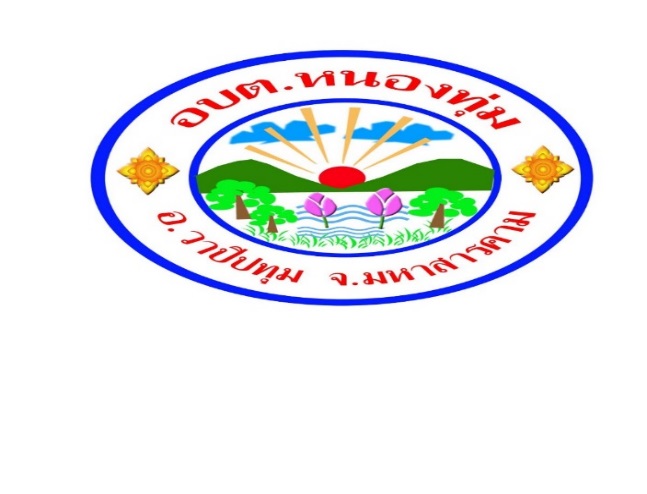  มาตรการป้องกันการขัดกันระหว่างผลประโยชน์ส่วนตนกับผลประโยชน์ส่วนรวม*************************************                 ด้วยการทุจริตการรับสินบน หรือการรับทรัพย์สินหรือประโยชน์อื่นใดของเจ้าหน้าที่ของรัฐเป็นรูปแบบหนึ่งของการขัดกันระหว่างประโยชน์ส่วนบุคคลและประโยชน์ส่วนรวม และเป็นเรื่องที่เชื่อมโยงเกี่ยวเนื่องจริยธรรมของเจ้าหน้าที่ของรัฐ อันเป็นสาเหตุทำให้เกิดความเสียหายต่อการบริหารงานและภาพลักษณ์ขององค์กร องค์การบริหารส่วนตำบลหนองทุ่ม ได้ตระหนักและมีความมุ่งมั่นที่จะปฏิบัติงานให้โปร่งใส ยึดมั่นในคุณธรรม ปลอดจาการทุจริตและประพฤติมิชอบ จึงได้จัดทำมาตรการป้องกนการรับสินบน เพื่อเป็นแนวทางปฏิบัติในการป้องกันการรับสินบน และให้เจ้าหน้าที่ทุกคนปฏิบัติตามมาตรการดังกล่าวอย่างเคร่งครัด ดังนี้แนวปฏิบัติของหน่วยงานมีการจัดทำประกาศมาตรการป้องกันการขัดกันระหว่างผลประโยชน์ส่วนตน กับผลประโยชน์ส่วนรวม และให้เจ้าหน้าที่หน่วยงานปฏิบัติตามประกาศดังกล่าวโดยเคร่งครัดมีกลไกการส่งเสริมการป้องกันการขัดกันระหว่างผละประโยชน์ส่วนตนกับผลประโยชน์ส่วนรวมขั้นตอนและวิธีการดำเนินงาน	ให้มีการจัดทำประกาศมาตรการป้องกันการขัดกันระหว่างผลประโยชน์ส่วนตนกับผลประโยชน์ส่วนรวม และประชาสัมพันธ์ให้เจ้าหน้าที่หน่วยงานได้รับทราบและยึดถือปฏิบัติตามประกาศดังกล่าวมีการจัดทำคู่มือป้องกันการขัดกันระหว่างผลประโยชน์ส่วนตนกับผลประโยชน์ส่วนรวม(คู่มือป้องกันผลประโยชน์ทับซ้อน) ของหน่วยงานมีการดำเนินงานหรือจัดกิจกรรมที่สร้างความรู้ความเข้าใจแก่เจ้าหน้าที่ เพื่อส่งเสริมความเข้าใจเกี่ยวกับกฎเกณฑ์และการปฏิบัติงานที่ไม่ขัดต่อประโยชน์ส่วนรวม.ให้เจ้าหน้าที่มีส่วนร่วมในการพัฒนาและปรับปรุงมาตรการ และกระบวนการจัดการขัดกันระหว่างผลประโยชน์ส่วนตนกับผลประโยชน์ส่วนรวมของหน่วยงาน เพื่อให้รู้สึกเป็นเจ้าของและปฏิบัติตามมีการจัดการและลงโทษเจ้าหน้าที่ผู้กระทำความผิดให้เป็นไปตามกฎระเบียบและมาตรฐานขององค์กร -2-ส่วนงานรับผิดชอบ		มอบหมายให้ นางปวีณา ฮาดภักดี ตำแหน่ง หัวหน้าสำนักปลัด มีหน้าที่เป็นผู้รับผิดชอบหลักในการควบคุมดูแลการดำเนินของหน่วยงานให้เป็นไปตามมาตรการป้องกันการขัดกันระหว่างผลประโยชน์ส่วนตนกับผลประโยชน์ส่วนรวมนี้           จึงประกาศมาเพื่อทราบและถือปฏิบัติโดยทั่วกัน ประกาศ ณ วันที่ ๑๗ เดือน มกราคม  พ.ศ. ๒๕๖๕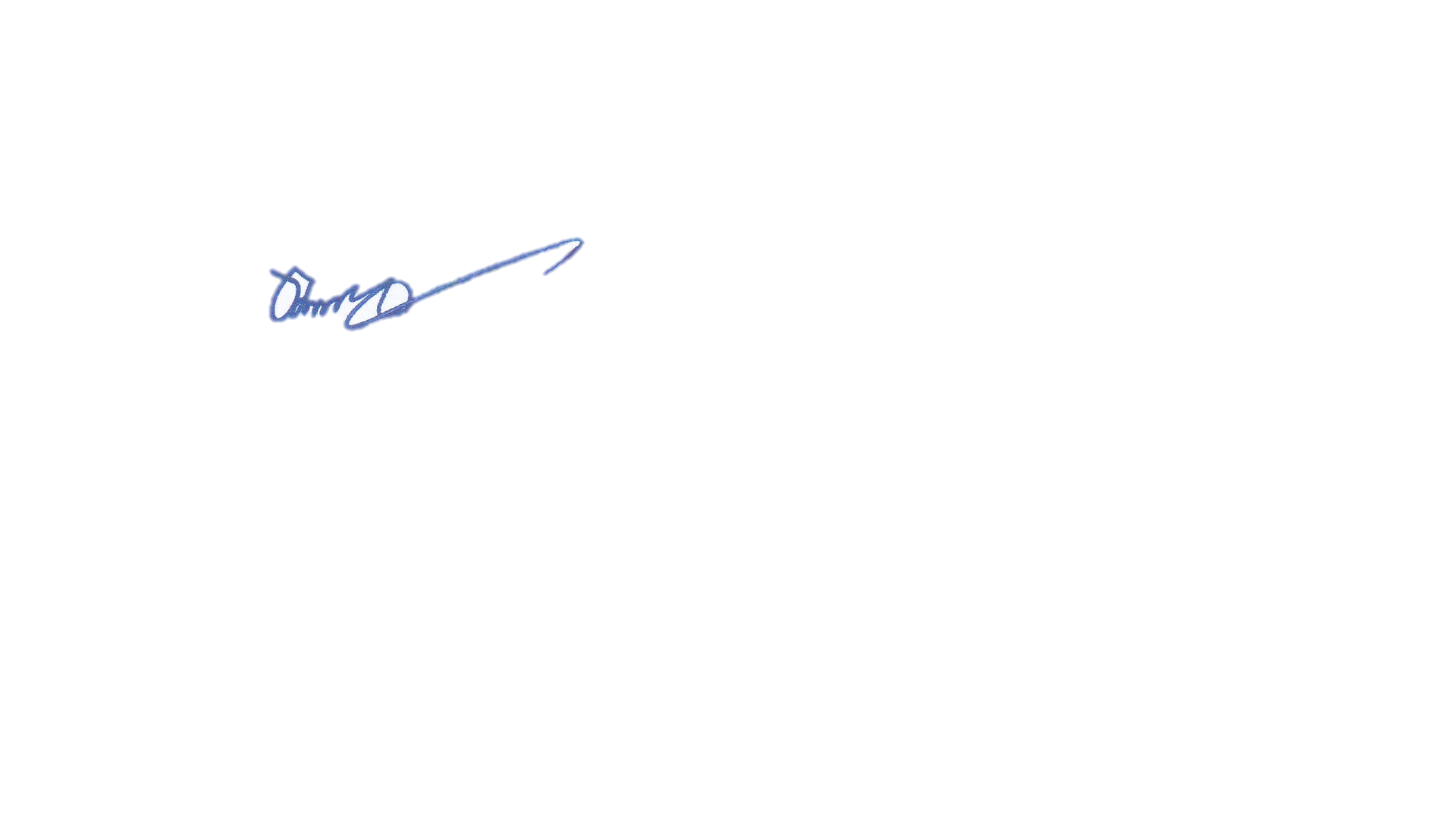         (นายทองอินทร์  คลังดงเค็ง)       นายกองค์การบริหารส่วนตำบลหนองทุ่ม